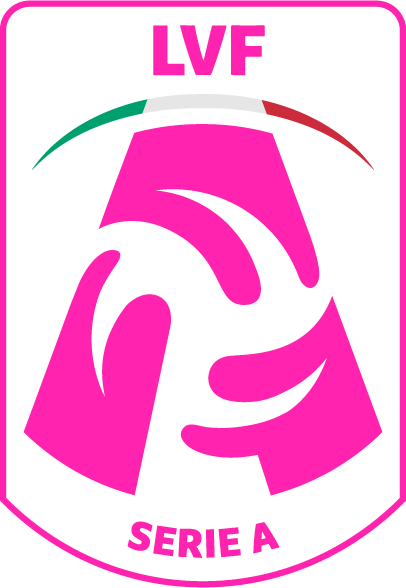 CALENDARIOSerie A2 – Pool PromozioneStagione 2022/23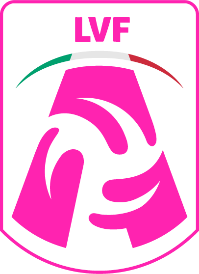 1^ GIORNATA – 12 marzo 20231^ GIORNATA – 12 marzo 20231^ GIORNATA – 12 marzo 2023Volley Hermaea Olbia-Roma Volley ClubValsabbina Millenium Brescia-Itas Ceccarelli MartignaccoCDA Talmassons-BSC Materials SassuoloLPM BAM Mondovì-Omag-MT San Giovanni in M.noItas Trentino-Ipag S.lle Ramonda Montecchio (Sabato 11 marzo)Futura Giovani Busto Arsizio-Volley Soverato (Sabato 11 marzo)2^ GIORNATA – 19 marzo 20232^ GIORNATA – 19 marzo 20232^ GIORNATA – 19 marzo 2023LPM BAM Mondovì-Volley SoveratoRoma Volley Club-Valsabbina Millenium BresciaIpag S.lle Ramonda Montecchio-Volley Hermaea OlbiaBSC Materials Sassuolo-Itas Ceccarelli MartignaccoItas Trentino-CDA Talmassons (Sabato 18 marzo)Omag-MT San Giovanni in M.no-Futura Giovani Busto Arsizio3^ GIORNATA – 26 marzo 20233^ GIORNATA – 26 marzo 20233^ GIORNATA – 26 marzo 2023Roma Volley Club-BSC Materials Sassuolo (Sabato 25 marzo)Volley Soverato-Valsabbina Millenium BresciaCDA Talmassons-LPM BAM MondovìVolley Hermaea Olbia-Omag-MT San Giovanni in M.no (Sabato 25 marzo)Itas Ceccarelli Martignacco-Itas TrentinoIpag S.lle Ramonda Montecchio-Futura Giovani Busto Arsizio4^ GIORNATA – 2 aprile 20234^ GIORNATA – 2 aprile 20234^ GIORNATA – 2 aprile 2023LPM BAM Mondovì-Roma Volley ClubFutura Giovani Busto Arsizio-Itas Ceccarelli Martignacco (Sabato 1 aprile)Valsabbina Millenium Brescia-Ipag S.lle Ramonda MontecchioVolley Hermaea Olbia-CDA TalmassonsOmag-MT San Giovanni in M.no-BSC Materials SassuoloVolley Soverato-Itas Trentino5^ GIORNATA – 9 aprile 20235^ GIORNATA – 9 aprile 20235^ GIORNATA – 9 aprile 2023Futura Giovani Busto Arsizio-Roma Volley ClubValsabbina Millenium Brescia-CDA Talmassons (Lunedì 10 aprile)BSC Materials Sassuolo-Volley SoveratoIpag S.lle Ramonda Montecchio-LPM BAM MondovìItas Ceccarelli Martignacco-Volley Hermaea OlbiaItas Trentino-Omag-MT San Giovanni in M.no (Sabato 8 aprile)6^ GIORNATA – 16 aprile 20236^ GIORNATA – 16 aprile 20236^ GIORNATA – 16 aprile 2023Roma Volley Club-Itas TrentinoCDA Talmassons-Futura Giovani Busto ArsizioBSC Materials Sassuolo-Ipag S.lle Ramonda MontecchioItas Ceccarelli Martignacco-LPM BAM MondovìVolley Soverato-Volley Hermaea OlbiaOmag-MT San Giovanni in M.no-Valsabbina Millenium Brescia